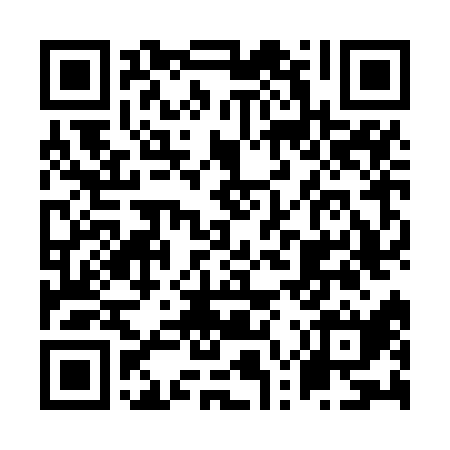 Ramadan times for Ganmain, AustraliaMon 11 Mar 2024 - Wed 10 Apr 2024High Latitude Method: NonePrayer Calculation Method: Muslim World LeagueAsar Calculation Method: ShafiPrayer times provided by https://www.salahtimes.comDateDayFajrSuhurSunriseDhuhrAsrIftarMaghribIsha11Mon5:425:427:081:224:547:367:368:5612Tue5:435:437:081:224:537:347:348:5413Wed5:445:447:091:214:527:337:338:5314Thu5:455:457:101:214:527:317:318:5115Fri5:465:467:111:214:517:307:308:5016Sat5:475:477:121:204:507:297:298:4817Sun5:485:487:131:204:497:277:278:4718Mon5:495:497:131:204:487:267:268:4519Tue5:505:507:141:204:477:247:248:4420Wed5:515:517:151:194:467:237:238:4221Thu5:515:517:161:194:457:227:228:4122Fri5:525:527:171:194:457:207:208:3923Sat5:535:537:171:184:447:197:198:3824Sun5:545:547:181:184:437:177:178:3725Mon5:555:557:191:184:427:167:168:3526Tue5:565:567:201:184:417:157:158:3427Wed5:575:577:211:174:407:137:138:3228Thu5:575:577:211:174:397:127:128:3129Fri5:585:587:221:174:387:117:118:2930Sat5:595:597:231:164:377:097:098:2831Sun6:006:007:241:164:367:087:088:271Mon6:016:017:241:164:357:067:068:252Tue6:016:017:251:154:347:057:058:243Wed6:026:027:261:154:337:047:048:234Thu6:036:037:271:154:327:027:028:215Fri6:046:047:281:154:317:017:018:206Sat6:056:057:281:144:307:007:008:197Sun5:055:056:2912:143:295:585:587:178Mon5:065:066:3012:143:285:575:577:169Tue5:075:076:3112:133:275:565:567:1510Wed5:085:086:3212:133:265:545:547:13